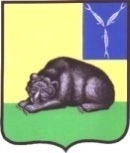 СОВЕТМУНИЦИПАЛЬНОГО ОБРАЗОВАНИЯ ГОРОД ВОЛЬСКВОЛЬСКОГО МУНИЦИПАЛЬНОГО РАЙОНАСАРАТОВСКОЙ ОБЛАСТИ Р Е Ш Е Н И Е21 марта 2018 года                          № 54/3-259                               г. ВольскО внесении изменения в решение Совета муниципального образования город Вольск от 30.10.2014 года №14/3-65 «Об утверждении методики определения ставки арендной платы за пользование нежилыми помещениями, зданиями, сооружениями, находящимися в муниципальной собственности и об установлении базовой ставки арендной платы за пользование нежилыми помещениями, зданиями, сооружениями, находящимися в муниципальной собственности муниципального образования город Вольск»            В соответствии с Федеральным законом от 06 октября 2003 года №131-ФЗ «Об общих принципах организации местного самоуправления в Российской Федерации», на основании ст.19 Устава муниципального образования город Вольск Вольского муниципального района Саратовской области Совет муниципального образования город Вольск, РЕШИЛ:1. Внести изменения в решение Совета муниципального образования город Вольск от 30.10.2014 года №14/3-65 «Об утверждении методики определения ставки арендной платы за пользование нежилыми помещениями, зданиями, сооружениями, находящимися в муниципальной собственности и об установлении базовой ставки арендной платы за пользование нежилыми помещениями, зданиями, сооружениями, находящимися в муниципальной собственности муниципального образования город Вольск», изложив п.2 в следующей редакции:«2. Установить базовую ставку  арендной платы за пользование нежилыми помещениями, зданиями, сооружениями, находящимися в муниципальной собственности муниципального образования город Вольск в размере 2950 рублей за 1 кв.м. в год».2. Контроль за исполнением настоящего решения возложить на постоянную депутатскую комиссию Совета муниципального образования город Вольск по бюджету, налогом и земельно-имущественным вопросам, в пределах компетенции.3. Решение вступает в силу с момента официального опубликования.Глава муниципального образованиягород Вольск                                                                                      В.В. Гуменюк